Depending on the usage, the UC machines can be customized into four different basic versions: glass washer, dish washer, bistro and cutlery washer. The single button operation is colour coded and has an integrated status indication. A progress indication is also integrated into the display. The smart Winterhalter touch-display offers three washing programmes (cutlery washer only one programme), accompanied by self-explanatory, language neutral symbols. This guarantees intuitive, error-free operation and the programmes allow a customer specific programming. Furthermore a lot of special programmes such as intensive, energy-saving, low-noise or short are available within all models. A large number of technical innovations have enabled Winterhalter to achieve dishwashing results of a quality never seen before. Moreover the machine works in the most economical way.Features: Innovative, full-coloured touch-display with robust glass surfaceWLAN-function integratedUSB-interface for software updates VarioPower warewashing system: S-shaped wash field with maximum surface coverage and optimized jet geometry for highest cleaning power and adjustable water pressureRemovable, quick release wash fieldsTank water exchange programmeDescaling programme Integrated rinse aid and detergent dosing device  Integrated storage tanks for rinse aid and detergentQuadruple filtration system with clouding sensorDeep-drawn tank with hygienic tank heaterDeep-drawn rack guideGuided self-cleaning programmeThermostopp for hygienic safetyHygiene logbook with data memory of all hygiene relevant dataNon-pressurised boilerDrain pumpClosed plastic rear cover (spray guard IPX3)1 rack package according to choiceMultiphasing (all machines can be used as 3-phase AC or 1-phase AC machines)Main power cable according to choiceInlet water and drain hoseDouble-skinned housing and door Door safety switch and vent position Detailed error display with error code and textVideo-enhanced recommendationsTime-controlled automatic start-up and shut-downPIN-protected chef and service technician levelTemperature display (tank and boiler)Display of operating dataContact data for service technician and chemical suppliers storedData loggerSoft start of the wash pump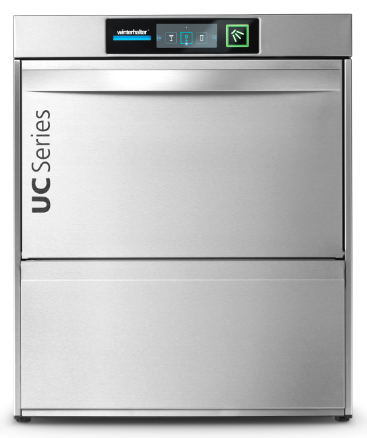 Under counter or stand mountedYour benefits are:Best wash resultsLow operating costs Easy operationEnergy efficiency Short wash cycles High service friendlinessOptions:CONNECTED WASH (free App) – connected warewasher for monitoring operating data*Circulating air heat recovery system Energy (85 mm higher, saves up to 0.1 kWh per cycle)**Cool model (cold rinse water for cool glasses)Suction tubes with level controlIntegrated softener (up to 31 °gTH)Variety of rack packages and plinthsDouble-rack systemExcellence-i, built in reverse osmosis (up to 35 °gTH)Excellence-iPlus, built in reverse osmosis equipped with upstream integrated water softener (up to 31 °gTH)Data interface according DIN 18875 (for connection of energy management systems)***Stainless steel rear coverPAY PER WASH – fixed price per wash cycle*LAN-function (available as kit)*   Not available in all markets**  Only cold water *** CAUTION: Connecting the warewasher to an external energy management (EMS) system has an influence on programme cycle times and     temperatures. The operator must therefore ensure rated temperatures are adhered to.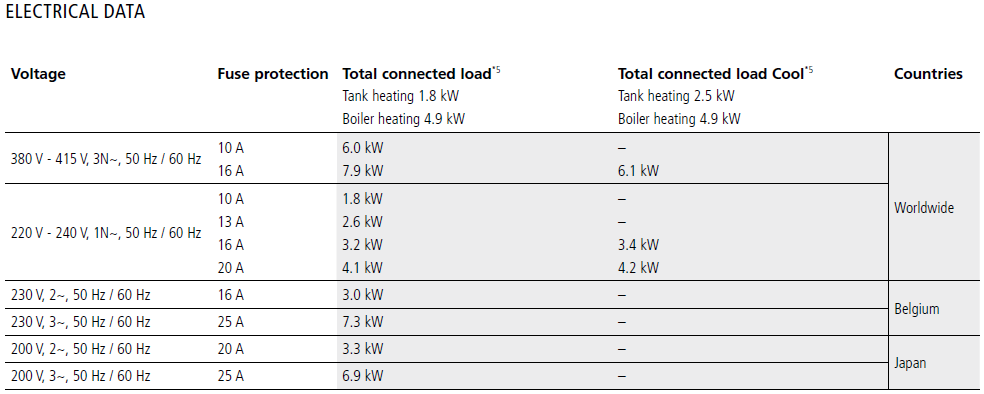 *1 Only with Energy version*2 Only with Excellence-i / iPlus*³ Under ideal conditions. The fresh water consumption depends on the on-site conditions. The precise adjustment takes place during   commissioning.*4 The actual connected load varies depending on the mains voltage.*5 + 0.2 kW with Excellence-i and Excellence-iPlusUC-M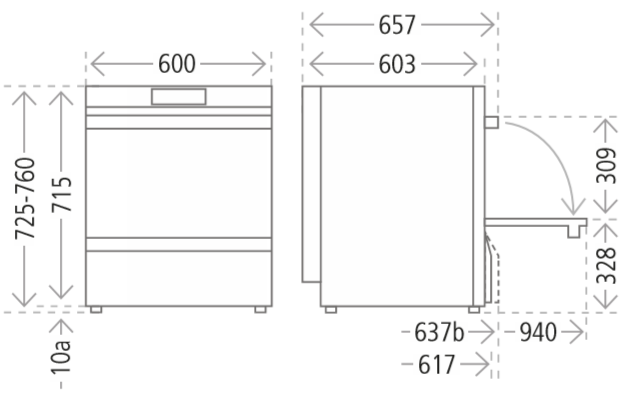 UC-M Excellence-i / iPlus                                                      UC-M Energy                                                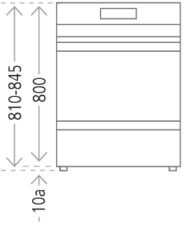 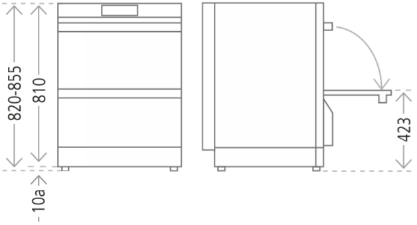 Max. theoretical capacityGlass washer: 	                 77 / 48 / 32 / 22 (racks / h)Dishwasher: 	                 66 / 40 / 28 / 24 (racks / h)Bistro dishwasher: 	                 66 / 40 / 32 / 28 (racks / h)Cutlery dishwasher: 	                 21 / 11 (racks / h)Rinse water consumption*3 (depends on programme)Glass-, dish- and bistroDishwasher:	                            from 2.0 l per rackCutlery dishwasher: 	                            from 3.1 l per rackThermal radiation (depends on programme and version)Sensitive / latent (1~):	                   0.3 / 0.1 kWSensitive / latent Energy (1~):       	  0.2 / 0.1*1 kWSensitive / latent (3~):	                   0.6 / 0.2 kWSensitive / latent Energy (3~): 	                   0.5 / 0.2*1 kWExtractionCubic metres / h (glasses/bistro):                  6.1Cubic metres / h (dishes):                             5.3Cubic metres / h (cutlery)                              1.3Relative humidity:                                          100 %Rel. humidity Energy:                                    75 %*1Temperature:                                                 60 °CTemperature (cutlery):                                   69 °CTemperature Energy:                                     35 °C*1DimensionsWidth x depth:                                           600 x 603 mmHeight:                                                       725 – 760 mmHeight with heat recovery:                         810 – 845 mm*1Height Excellence-i / -iPlus:                      820 – 855 mm*2Depth with door open:                               940 mmRack dimensions:                                      500 x 500 mmClear entry height:                                     309 mmWater connection:                                     G ¾”Waste water hose (Outer diamter):           ø 24/28/46 mm (staged connection)General dataWeight Standard (net / gross):                  64 / 74 kgWeight Energy (net / gross):                     70 / 80 kg*1Weight Excellence-i / iPlus(net / gross):                                              85 / 95 kg*2Tank capacity:                                           15.3 lCirculating pump(Depends on selected progr.):                  150 - 200 l/minNoise emission (Depends on selected progr.):                   max. 55 dB(A)Impact resistance display:                         IK07Splash guard:                                   IPX3 (plastic rear cover)                                                         IPX5 (stainless steel r.c.) Cycle durationGlass washer:	                                47 – 163 sec.Dishwasher:	                                54 – 150 sec.Bistro dishwasher: 	                                54 – 128 sec.Cutlery dishwasher: 	 171 – 327 sec.Water connectionFlow pressure:	                               1.0 – 6.0 barFlow pressure Energy: 	              1.5 – 6.0 bar*1Flow pressure
Excellence-i / -iPlus:	                               1.4 – 6.0 bar*2Flow rate:	                                                at least 4 l/min.Flow rate Energy:                                     at least 3 l/min.*1Water inlet temp.:                                     max. 60 °CWater inlet temp. Energy & Cool:             max. 20 °C*1Water inlet temp. Excellence-i / -iPlus:                                 max. 35 °C*2CertificatesCB, SVGW, WRASWeight pressure point per footStandard / Energy:	                        max. 24.5 / max. 26.5 kg*1Excellence-i / -iPlus:	                        max. 29.5 kg*2